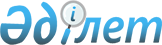 "2016-2018 жылдарға арналған облыстық бюджет туралы" Шығыс Қазақстан облыстық мәслихатының 2015 жылғы 9 желтоқсандағы № 34/406-V шешіміне өзгерістер мен толықтыру енгізу туралы
					
			Күшін жойған
			
			
		
					Шығыс Қазақстан облыстық мәслихатының 2016 жылғы 29 маусымдағы N 4/29-VI шешімі. Шығыс Қазақстан облысының Әділет департаментінде 2016 жылғы 04 шілдеде N 4585 болып тіркелді. Күші жойылды - Шығыс Қазақстан облыстық мәслихатының 2016 жылғы 9 желтоқсандағы № 8/86-VI шешімімен      Ескерту. Күші жойылды - Шығыс Қазақстан облыстық мәслихатының 09.12.2016 № 8/86-VI шешімімен (01.01.2017 бастап қолданысқа енгізіледі).

      РҚАО-ның ескертпесі.

      Құжаттың мәтінінде түпнұсқаның пунктуациясы мен орфографиясы сақталған. 

      Қазақстан Республикасының 2008 жылғы 4 желтоқсандағы Бюджет кодексінің 106-бабына, "Қазақстан Республикасындағы жергілікті мемлекеттік басқару және өзін-өзі басқару туралы" 2001 жылғы 23 қаңтардағы Қазақстан Республикасы Заңының 6-бабы 1-тармағының 1) тармақшасына, "Қазақстан Республикасы Қаржы Министрiнiң кейбiр бұйрықтарына өзгерістер мен толықтырулар енгізу туралы" Қазақстан Республикасы Қаржы Министрiнiң 2016 жылғы 7 маусымдағы № 288 бұйрығына (Нормативтік құқықтық актілерді мемлекеттік тіркеу тізілімінде тіркелген № 13803) сәйкес Шығыс Қазақстан облыстық мәслихаты ШЕШТІ:

      1. "2016-2018 жылдарға арналған облыстық бюджет туралы" Шығыс Қазақстан облыстық мәслихатының 2015 жылғы 9 желтоқсандағы № 34/406-V шешіміне (Нормативтік құқықтық актілерді мемлекеттік тіркеу тізілімінде тіркелген № 4287, 2016 жылғы 8 қаңтардағы "Әділет" ақпараттық-құқықтық жүйесінде, "Рудный Алтай" газетінің 2016 жылғы 12 қаңтардағы № 3, "Дидар" газетінің 2016 жылғы 13 қаңтардағы № 3 сандарында жарияланды) мынадай өзгерістер мен толықтыру енгізілсін:

      1-тармақ  жаңа редакцияда жазылсын:

      "1. 2016-2018 жылдарға арналған облыстық бюджет тиісінше 1, 2 және 3 қосымшаларға сәйкес, соның ішінде 2016 жылға мынадай көлемдерде бекітілсін:

      1) кірістер – 220 770 650,9 мың теңге, соның ішінде: 

      салықтық түсімдер – 33 889 534,0 мың теңге; 

      салықтық емес түсімдер – 3 894 343,5 мың теңге; 

      негізгі капиталды сатудан түсетін түсімдер – 0,0 мың теңге;

      трансферттердің түсімдері – 182 986 773,4 мың теңге;

      2) шығындар – 220 000 122,2 мың теңге; 

      3) таза бюджеттік кредит беру – 8 171 325,8 мың теңге, соның ішінде:

      бюджеттік кредиттер – 11 315 230,8 мың теңге;

      бюджеттік кредиттерді өтеу – 3 143 905,0 мың теңге; 

      4) қаржы активтерімен жасалатын операциялар бойынша сальдо – 0,0 мың теңге, соның ішінде:

      қаржы активтерін сатып алу – 0,0 мың теңге;

      мемлекеттiң қаржы активтерiн сатудан түсетiн түсiмдер – 0,0 мың теңге;

      5) бюджет тапшылығы (профициті) – - 7 400 797,1 мың теңге; 

      6) бюджет тапшылығын қаржыландыру (профицитін пайдалану) – 7 400 797,1 мың теңге.";

      5-тармақ  жаңа редакцияда жазылсын:

      "5. 2016 жылдың 31 желтоқсанына облыстың жергілікті атқарушы органдарының 37 487 676,5 мың теңге борышы лимиті белгіленсін.";

      мынадай мазмұндағы 14-2 тармақпен толықтырылсын:

      "14-2. Ішкі қарыздар есебінен аудандардың (облыстық маңызы бар қалалардың) бюджеттеріне тұрғын үй жобалауға және (немесе) салуға кредит беру.";

      аталған шешімнің 1 қосымшасы  осы шешімнің қосымшасына сәйкес жаңа редакцияда жазылсын.

      2. Осы шешім 2016 жылғы 1 қаңтардан бастап қолданысқа енгізіледі.

  2016 жылға арналған облыстық бюджет
					© 2012. Қазақстан Республикасы Әділет министрлігінің «Қазақстан Республикасының Заңнама және құқықтық ақпарат институты» ШЖҚ РМК
				
      Сессия төрағасы

Е. Нұрбаев

      Шығыс Қазақстан облыстық

      мәслихатының хатшысы

В. Головатюк
Шығыс Қазақстан облыстық
мәслихатының
2016 жылғы 29 маусымдағы
№ 4/29-VI шешіміне
қосымшаШығыс Қазақстан облыстық
мәслихатының
2015 жылғы 9 желтоқсандағы
№ 34/406-V шешіміне
1 қосымша Санаты

Санаты

Санаты

Санаты

Санаты

Барлығы кірістер (мың теңге)

Сыныбы

Сыныбы

Сыныбы

Сыныбы

Барлығы кірістер (мың теңге)

Ішкі сыныбы 

Ішкі сыныбы 

Ішкі сыныбы 

Барлығы кірістер (мың теңге)

Ерекшелігі

Ерекшелігі

Барлығы кірістер (мың теңге)

Атауы

Барлығы кірістер (мың теңге)

1

2

3

4

5

6

1. КIРICТЕР

220 770 650,9

1

Салықтық түсімдер

33 889 534,0

01

Табыс салығы

15 783 813,0

2

Жеке табыс салығы

15 783 813,0

01

Төлем көзінен салық салынатын табыстардан ұсталатын жеке табыс салығы

15 783 813,0

03

Әлеуметтiк салық

12 668 310,0

1

Әлеуметтiк салық

12 668 310,0

01

Әлеуметтiк салық

12 668 310,0

05

Тауарларға, жұмыстарға және қызметтерге салынатын ішкі салықтар 

5 437 411,0

3

Табиғи және басқа да ресурстарды пайдаланғаны үшін түсетін түсімдер

5 437 411,0

03

Жер бетіне жақын көздердегі су ресурстарын пайдаланғаны үшін төлем

210 011,0

04

Орманды пайдаланғаны үшiн төлем

145 386,0

16

Қоршаған ортаға эмиссия үшін төленетін төлемақы

5 082 014,0

2

Салықтық емес түсімдер 

3 894 343,5

01

Мемлекеттік меншіктен түсетін кірістер

674 186,3

1

Мемлекеттік кәсіпорындардың таза кірісі бөлігінің түсімдері

13 900,0

02

Коммуналдық мемлекеттік кәсіпорындардың таза кірісінің бір бөлігінің түсімдері

13 900,0

3

Мемлекет меншігіндегі акциялардың мемлекеттік пакеттеріне дивидендтер

9 850,0

02

Коммуналдық меншіктегі акциялардың мемлекеттік пакетіне берілетін дивидендтер

9 850,0

4

Мемлекет меншігінде тұрған, заңды тұлғалардағы қатысу үлесіне кірістер

500,0

02

Коммуналдық меншіктегі заңды тулғаларға қатысу үлесіне кірістер

500,0

5

Мемлекет меншігіндегі мүлікті жалға беруден түсетін кірістер

110 876,0

04

Облыстың коммуналдық меншігіндегі мүлікті жалға беруден түсетін кірістер

110 876,0

7

Мемлекеттік бюджеттен берілген кредиттер бойынша сыйақылар

539 060,3

03

Аудандардың (облыстық маңызы бар қалалардың) жергілікті атқарушы органдарына облыстық бюджеттен берілген бюджеттік кредиттер бойынша сыйақылар

1 756,8

06

Мамандандырылған ұйымдарға жергілікті бюджеттен берілген бюджеттік кредиттер бойынша сыйақылар

537 303,5

04

Мемлекеттік бюджеттен қаржыландырылатын, сондай-ақ Қазақстан Республикасы Ұлттық Банкінің бюджетінен (шығыстар сметасынан) ұсталатын және қаржыландырылатын мемлекеттік мекемелер салатын айыппұлдар, өсімпұлдар, санкциялар, өндіріп алулар

2 670 833,2

1

Мұнай секторы ұйымдарынан түсетін түсімдерді қоспағанда, мемлекеттік бюджеттен қаржыландырылатын, сондай-ақ Қазақстан Республикасы Ұлттық Банкінің бюджетінен (шығыстар сметасынан) ұсталатын және қаржыландырылатын мемлекеттік мекемелер салатын айыппұлдар, өсімпұлдар, санкциялар, өндіріп алулар

2 670 833,2

05

Облыстық бюджеттен қаржыландыратын мемлекеттік мекемелер салатын әкімшілік айыппұлдар, өсімпұлдар, санкциялар, өндіріп алулар

38 653,0

06

Жергілікті бюджеттен қаржыландырылатын облыстардың, республикалық маңызы бар қаланың, астананың ішкі істер департаменттері, олардың аумақтық бөлімшелері салатын әкiмшiлiк айыппұлдар, өсiмпұлдар, санкциялар, өндiрiп алулар

2 511 129,0

12

Түзету жұмыстарына сотталғандардың еңбекақысынан ұсталатын түсімдер

180,0

14

Жергілікті бюджеттен қаржыландырылатын мемлекеттік мекемелермен алынатын өзге де айыппұлдар, өсімпұлдар, санкциялар

5 901,0

16

Аудандардың (облыстық маңызы бар қалалардың) жергілікті атқарушы органдарына облыстық бюджеттен берілген бюджеттік кредиттер бойынша айыппұлдар, өсімпұлдар, санкциялар, өндіріп алулар

114 970,2

06

Басқа да салықтық емес түсiмдер

549 324,0

1

Басқа да салықтық емес түсiмдер

549 324,0

07

Бұрын жергілікті бюджеттен алынған, пайдаланылмаған қаражаттардың қайтарылуы

24,0

09

Жергіліктік бюджетке түсетін салықтық емес басқа да түсімдер

99 300,0

14

Өңірдің әлеуметтік-экономикалық дамуы мен оның инфрақұрылымын дамытуға жер қойнауын пайдаланушылардың аударымдары

450 000,0

3

Негізгі капиталды сатудан түсетін түсімдер

0,0

4

Трансферттердің түсімдері

182 986 773,4

01

Төмен тұрған мемлекеттiк басқару органдарынан трансферттер

335 963,4

2

Аудандық (қалалық) бюджеттерден трансферттер

335 963,4

02

Нысаналы трансферттерді қайтару

59 658,0

03

Нысаналы мақсатқа сай пайдаланылмаған нысаналы трансферттерді қайтару

103 911,1

04

Аудандық (қалалық) бюджеттерден облыстық бюджеттің ысырабын өтеуге арналған трансферттер түсімдері

144 680,0

016

Қазақстан Республикасының Ұлттық қорынан берілетін нысаналы трансферт есебінен республикалық бюджеттен бөлінген пайдаланылмаған (түгел пайдаланылмаған) нысаналы трансферттердің сомасын қайтару

27 714,3

02

Мемлекеттiк басқарудың жоғары тұрған органдарынан түсетiн трансферттер

182 650 810,0

1

Республикалық бюджеттен түсетiн трансферттер

182 650 810,0

01

Ағымдағы нысаналы трансферттер

79 624 319,0

02

Нысаналы даму трансферттері

22 902 109,0

03

Субвенциялар

80 124 382,0

Функционалдық топ 

Функционалдық топ 

Функционалдық топ 

Функционалдық топ 

Функционалдық топ 

Барлығы шығындар (мың теңге)

Функционалдық кіші топ

Функционалдық кіші топ

Функционалдық кіші топ

Функционалдық кіші топ

Барлығы шығындар (мың теңге)

Бағдарламалардың әкiмшiсi

Бағдарламалардың әкiмшiсi

Бағдарламалардың әкiмшiсi

Барлығы шығындар (мың теңге)

Бағдарлама

Бағдарлама

Барлығы шығындар (мың теңге)

Атауы

Барлығы шығындар (мың теңге)

1

2

3

4

5

6

ІІ. ШЫҒЫНДАР

220 000 122,2

01

Жалпы сипаттағы мемлекеттiк қызметтер 

2 380 901,5

1

Мемлекеттiк басқарудың жалпы функцияларын орындайтын өкiлдi, атқарушы және басқа органдар

1 949 975,7

110

Облыс мәслихатының аппараты

57 143,0

001

Облыс мәслихатының қызметін қамтамасыз ету жөніндегі қызметтер 

54 433,0

003

Мемлекеттік органның күрделі шығыстары

2 710,0

120

Облыс әкiмінің аппараты

1 605 929,6

001

Облыс әкімінің қызметін қамтамасыз ету жөніндегі қызметтер

1 231 634,8

002

Ақпараттық жүйелер құру

20 013,0

004

Мемлекеттік органның күрделі шығыстары

149 482,0

007

Ведомстволық бағыныстағы мемлекеттік мекемелерінің және ұйымдарының күрделі шығыстары

102 350,8

013

Облыс Қазақстан халқы Ассамблеясының қызметін қамтамасыз ету

102 449,0

282

Облыстың тексеру комиссиясы

286 903,1

001

Облыстың тексеру комиссиясының қызметін қамтамасыз ету жөніндегі қызметтер

286 284,1

003

Мемлекеттік органның күрделі шығыстары

619,0

2

Қаржылық қызмет

161 382,0

257

Облыстың қаржы басқармасы

107 808,0

001

Жергілікті бюджетті атқару және коммуналдық меншікті басқару саласындағы мемлекеттік саясатты іске асыру жөніндегі қызметтер

105 233,0

013

Мемлекеттік органның күрделі шығыстары

2 575,0

733

Облыстың мемлекеттік сатып алу және коммуналдық меншік басқармасы

53 574,0

001

Жергілікті деңгейде мемлекеттік активтер мен сатып алуды басқару саласындағы мемлекеттік саясатты іске асыру жөніндегі қызметтер

48 044,0

003

Мемлекеттік органның күрделі шығыстары

471,0

004

Жекешелендіру, коммуналдық меншікті басқару, жекешелендіруден кейінгі қызмет және осыған байланысты дауларды реттеу

5 059,0

5

Жоспарлау және статистикалық қызмет

170 543,0

258

Облыстың экономика және бюджеттік жоспарлау басқармасы

170 543,0

001

Экономикалық саясатты, мемлекеттік жоспарлау жүйесін қалыптастыру мен дамыту саласындағы мемлекеттік саясатты іске асыру жөніндегі қызметтер

159 703,0

005

Мемлекеттік органның күрделі шығыстары

5 089,0

061

Бюджеттік инвестициялар және мемлекеттік-жекешелік әріптестік, оның ішінде концессия мәселелері жөніндегі құжаттаманы сараптау және бағалау

5 751,0

9

Жалпы сипаттағы өзге де мемлекеттiк қызметтер

99 000,8

269

Облыстың дін істері басқармасы

99 000,8

001

Жергілікті деңгейде дін істер саласындағы мемлекеттік саясатты іске асыру жөніндегі қызметтер 

57 964,0

005

Өңiрде дiни ахуалды зерделеу және талдау

41 036,8

02

Қорғаныс

240 168,7

1

Әскери мұқтаждар

100 040,5

296

Облыстың жұмылдыру дайындығы басқармасы

100 040,5

003

Жалпыға бірдей әскери міндетті атқару шеңберіндегі іс-шаралар

74 917,5

007

Аумақтық қорғанысты дайындау және облыстық ауқымдағы аумақтық қорғанысы

25 123,0

2

Төтенше жағдайлар жөніндегі жұмыстарды ұйымдастыру 

140 128,2

287

Облыстық бюджеттен қаржыландырылатын табиғи және техногендік сипаттағы төтенше жағдайлар, азаматтық қорғаныс саласындағы уәкілетті органдардың аумақтық органы

12 414,0

002

Аумақтық органның және ведомстволық бағынысты мемлекеттік мекемелерінің күрделі шығыстары

6 012,0

004

Облыс ауқымындағы төтенше жағдайлардың алдын алу және оларды жою

6 402,0

296

Облыстың жұмылдыру дайындығы басқармасы

127 714,2

001

Жергілікті деңгейде жұмылдыру дайындығы саласындағы мемлекеттік саясатты іске асыру жөніндегі қызметтер

44 548,2

005

Облыстық ауқымдағы жұмылдыру дайындығы және жұмылдыру

83 135,0

009

Мемлекеттік органның күрделі шығыстары

31,0

03

Қоғамдық тәртіп, қауіпсіздік, құқықтық, сот, қылмыстық-атқару қызметі

10 075 310,5

1

Құқық қорғау қызметі 

10 032 188,5

252

Облыстық бюджеттен қаржыландырылатын атқарушы iшкi icтер органы

10 031 707,5

001

Облыс аумағында қоғамдық тәртіпті және қауіпсіздікті сақтауды қамтамасыз ету саласындағы мемлекеттік саясатты іске асыру жөніндегі қызметтер

8 545 497,0

003

Қоғамдық тәртіпті қорғауға қатысатын азаматтарды көтермелеу

8 014,0

006

Мемлекеттік органның күрделі шығыстары 

1 227 557,5

013

Белгілі тұратын жері және құжаттары жоқ адамдарды орналастыру қызметтері

71 896,0

014

Әкімшілік тәртіппен тұтқындалған адамдарды ұстауды ұйымдастыру

119 084,0

015

Қызметтік жануарларды ұстауды ұйымдастыру

31 036,0

032

Ведомстволық бағыныстағы мемлекеттік мекемелерінің және ұйымдарының күрделі шығыстары

28 623,0

288

Облыстың құрылыс, сәулет және қала құрылысы басқармасы

481,0

005

Ішкі істер органдарының объектілерін дамыту 

481,0

9

Қоғамдық тәртіп және қауіпсіздік саласындағы басқа да қызметтер

43 122,0

120

Облыс әкімінің аппараты

43 122,0

015

Аудандардың (облыстық маңызы бар қалалардың) бюджеттеріне азаматтық хал актілерін тіркеу бөлімдерінің штат санын ұстауға берілетін ағымдағы нысаналы трансферттер

43 122,0

04

Бiлiм беру 

28 726 586,9

1

Мектепке дейiнгi тәрбие және оқыту

6 964 674,2

261

Облыстың білім басқармасы

6 440 900,0

027

Мектепке дейінгі білім беру ұйымдарында мемлекеттік білім беру тапсырыстарын іске асыруға аудандардың (облыстық маңызы бар қалалардың) бюджеттеріне берілетін ағымдағы нысаналы трансферттер

6 440 900,0

288

Облыстың құрылыс, сәулет және қала құрылысы басқармасы

523 774,2

011

Мектепке дейiнгi тәрбие және оқыту объектілерін салу және реконструкциялау

523 774,2

2

Бастауыш, негізгі орта және жалпы орта білім беру 

10 242 271,7

261

Облыстың білім басқармасы

4 355 651,0

003

Арнайы білім беретін оқу бағдарламалары бойынша жалпы білім беру

2 103 976,0

006

Мамандандырылған білім беру ұйымдарында дарынды балаларға жалпы білім беру

1 934 613,0

053

Аудандардың (облыстық маңызы бар қалалардың) бюджеттеріне орта білім беру ұйымдарының 10-11 сыныптарында жан басына шаққандағы қаржыландыру бойынша сынамалауды өткізуге берілетін ағымдағы нысаналы трансферттер

317 062,0

285

Облыстың дене шынықтыру және спорт басқармасы

2 284 473,7

006

Балалар мен жасөспірімдерге спорт бойынша қосымша білім беру

1 855 127,7

007

Мамандандырылған бiлiм беру ұйымдарында спорттағы дарынды балаларға жалпы бiлiм беру

429 346,0

288

Облыстың құрылыс, сәулет және қала құрылысы басқармасы

3 602 147,0

008

Аудандардың (облыстық маңызы бар қалалардың) бюджеттеріне бастауыш, негізгі орта және жалпы орта білім беру объектілерін салуға және реконструкциялауға берілетін нысаналы даму трансферттерi

158 347,9

012

Бастауыш, негізгі орта және жалпы орта білім беру объектілерін салу және реконструкциялау

3 443 799,1

4

Техникалық және кәсіптік, орта білімнен кейінгі білім беру

9 332 903,0

253

Облыстың денсаулық сақтау басқармасы

442 705,0

043

Техникалық және кәсіптік, орта білімнен кейінгі білім беру ұйымдарында мамандар даярлау

442 705,0

261

Облыстың білім басқармасы 

8 890 198,0

024

Техникалық және кәсіптік білім беру ұйымдарында мамандар даярлау

8 890 198,0

5

Мамандарды қайта даярлау және біліктіліктерін арттыру

365 764,0

253

Облыстың денсаулық сақтау басқармасы

365 764,0

003

Кадрлардың біліктілігін арттыру және оларды қайта даярлау

365 764,0

9

Бiлiм беру саласындағы өзге де қызметтер

1 820 974,0

261

Облыстың білім басқармасы

1 820 974,0

001

Жергілікті деңгейде білім беру саласындағы мемлекеттік саясатты іске асыру жөніндегі қызметтер

110 524,0

005

Облыстық мемлекеттік білім беру мекемелері үшін оқулықтар мен оқу-әдiстемелiк кешендерді сатып алу және жеткізу

59 643,0

007

Облыстық ауқымда мектеп олимпиадаларын, мектептен тыс іс-шараларды және конкурстар өткізу

342 277,0

012

Дамуында проблемалары бар балалар мен жасөспірімдерді оңалту және әлеуметтік бейімдеу

168 515,0

029

Әдістемелік жұмыс

539 811,0

067

Ведомстволық бағыныстағы мемлекеттік мекемелерінің және ұйымдарының күрделі шығыстары

395 992,0

113

Жергілікті бюджеттерден берілетін ағымдағы нысаналы трансферттер

204 212,0

05

Денсаулық сақтау

52 558 565,2

1

Кең бейінді ауруханалар

222 115,0

253

Облыстың денсаулық сақтау басқармасы

222 115,0

004

Республикалық бюджет қаражаты есебінен көрсетілетін және аудандық маңызы бар және ауылдың денсаулық сақтау субъектілері көрсететін медициналық көмекті қоспағанда, бастапқы медициналық-санитариялық көмек және медициналық ұйымдар мамандарын жіберу бойынша денсаулық сақтау субъектілерінің стационарлық және стационарды алмастыратын медициналық көмек көрсетуі

222 115,0

2

Халықтың денсаулығын қорғау

1 624 554,6

253

Облыстың денсаулық сақтау басқармасы

1 547 237,0

005

Жергілікті денсаулық сақтау ұйымдары үшін қанды, оның құрамдауыштары мен препараттарын өндіру

1 007 771,0

006

Ана мен баланы қорғау бойынша қызмет көрсету

419 720,0

007

Салауатты өмір салтын насихаттау

118 804,0

017

Шолғыншы эпидемиологиялық қадағалау жүргізу үшін тест-жүйелерін сатып алу

942,0

288

Облыстың құрылыс, сәулет және қала құрылысы басқармасы

77 317,6

038

Денсаулық сақтау объектілерін салу және реконструкциялау

77 317,6

3

Мамандандырылған медициналық көмек

17 466 385,0

253

Облыстың денсаулық сақтау басқармасы

17 466 385,0

009

Туберкулез, жұқпалы аурулар, психикалық күйзеліс және мінез-құлқының бұзылуынан, оның ішінде психикаға белсенді әсер ететін заттарды қолдануға байланысты, зардап шегетін адамдарға медициналық көмек көрсету

6 953 535,0

019

Туберкулезбен ауыратын науқастарды туберкулезге қарсы препараттармен қамтамасыз ету

301 012,0

020

Диабетпен ауыратын науқастарды диабетке қарсы препараттармен қамтамасыз ету

1 666 300,0

021

Онкогематологиялық науқастарды химия препараттарымен қамтамасыз ету

534 562,0

022

Созылмалы бүйрек функциясының жетіспеушілігі бар, аутоиммунды, орфандық аурулармен ауыратын, иммунитеті жеткіліксіз науқастарды, сондай-ақ ағзаларды транспланттаудан кейінгі науқастарды дәрілік заттармен қамтамасыз ету 

877 419,0

026

Гемофилиямен ауыратын науқастарды қанды ұйыту факторларымен қамтамасыз ету

769 804,0

027

Халыққа иммундық профилактика жүргізу үшін вакциналарды және басқа медициналық иммундық биологиялық препараттарды орталықтандырылған сатып алу және сақтау

1 926 119,0

036

Жіті миокард инфаркті бар науқастарды тромболитикалық препараттармен қамтамасыз ету 

67 697,0

046

Онкологиялық науқастарға тегін медициналық көмектің кепілдік берілген көлемі шеңберінде медициналық көмек көрсету

4 369 937,0

4

Емханалар

27 270 596,0

253

Облыстың денсаулық сақтау басқармасы

27 270 596,0

014

Халықтың жекелеген санаттарын амбулаториялық деңгейде дәрілік заттармен және балаларға арналған және емдік тағамдардың арнаулы өнімдерімен қамтамасыз ету

2 283 888,0

038

Тегін медициналық көмектің кепілдік берілген көлемі шеңберінде скринингтік зерттеулер жүргізу

470 995,0

039

Аудандық маңызы бар және ауылдық денсаулық сақтау субъектілерінің медициналық көмекті және амбулаториялық-емханалық көмекті халыққа тегін медициналық көмектің кепілдік берілген көлемі шеңберінде көрсетуі

23 282 155,0

045

Азаматтардың жекелеген санаттарын дәрілік заттармен амбулаториялық емдеу деңгейінде жеңілдетілген жағдайда қамтамасыз ету

1 233 558,0

5

Медициналық көмектiң басқа түрлерi

2 306 387,0

253

Облыстың денсаулық сақтау басқармасы

2 306 387,0

011

Республикалық бюджет қаражаты есебінен көрсетілетін және аудандық маңызы бар және ауылдың денсаулық сақтау субъектілері көрсететін медициналық көмекті қоспағанда, жедел медициналық көмек көрсету және санитариялық авиация

2 241 560,0

029

Облыстық арнайы медициналық жабдықтау базалары

64 827,0

9

Денсаулық сақтау саласындағы өзге де қызметтер

3 668 527,6

253

Облыстың денсаулық сақтау басқармасы 

3 668 527,6

001

Жергілікті деңгейде денсаулық сақтау саласындағы мемлекеттік саясатты іске асыру жөніндегі қызметтер

148 215,6

008

Қазақстан Республикасында ЖИТС-тің алдын алу және оған қарсы күрес жөніндегі іс-шараларды іске асыру

673 328,0

013

Патологоанатомиялық ашып тексеруді жүргізу

173 074,0

016

Азаматтарды елді мекеннен тыс жерлерде емделу үшін тегін және жеңілдетілген жол жүрумен қамтамасыз ету

41 583,0

018

Денсаулық сақтау саласындағы ақпараттық талдамалық қызметтер

79 500,0

030

Мемлекеттік денсаулық сақтау органдарының күрделі шығыстары

4 258,0

033

Медициналық денсаулық сақтау ұйымдарының күрделі шығыстары

2 548 569,0

06

Әлеуметтiк көмек және әлеуметтiк қамсыздандыру

8 089 948,1

1

Әлеуметтiк қамсыздандыру

5 959 701,2

256

Облыстың жұмыспен қамтуды үйлестіру және әлеуметтік бағдарламалар басқармасы

4 584 891,3

002

Жалпы үлгідегі медициналық-әлеуметтік мекемелерде (ұйымдарда), арнаулы әлеуметтік қызметтер көрсету орталықтарында, әлеуметтік қызмет көрсету орталықтарында қарттар мен мүгедектерге арнаулы әлеуметтік қызметтер көрсету

1 390 314,3

012

Тірек-қозғалу аппаратының қызметі бұзылған балаларға арналған мемлекеттік медициналық-әлеуметтік мекемелерде (ұйымдарда), арнаулы әлеуметтік қызметтер көрсету орталықтарында, әлеуметтік қызмет көрсету орталықтарында мүгедек балалар үшін арнаулы әлеуметтік қызметтер көрсету

245 842,0

013

Психоневрологиялық медициналық-әлеуметтік мекемелерде (ұйымдарда), арнаулы әлеуметтік қызметтер көрсету орталықтарында, әлеуметтік қызмет көрсету орталықтарында психоневрологиялық аурулармен ауыратын мүгедектер үшін арнаулы әлеуметтік қызметтер көрсету

1 736 319,2

014

Оңалту орталықтарында қарттарға, мүгедектерге, оның ішінде мүгедек балаларға арнаулы әлеуметтік қызметтер көрсету

435 124,8

015

Балалар психоневрологиялық медициналық-әлеуметтік мекемелерінде (ұйымдарда), арнаулы әлеуметтік қызметтер көрсету орталықтарында, әлеуметтік қызмет көрсету орталықтарында психоневрологиялық патологиялары бар мүгедек балалар үшін арнаулы әлеуметтік қызметтер көрсету

321 582,0

047

Аудандардың (облыстық маңызы бар қалалардың) бюджеттеріне Өрлеу жобасы бойынша келісілген қаржылай көмекті енгізуге берілетін ағымдағы нысаналы трансферттер 

455 709,0

261

Облыстың білім басқармасы

1 346 382,0

015

Жетiм балаларды, ата-анасының қамқорлығынсыз қалған балаларды әлеуметтік қамсыздандыру

1 193 768,0

037

Әлеуметтік сауықтандыру

152 614,0

288

Облыстың құрылыс, сәулет және қала құрылысы басқармасы

28 427,9

039

Әлеуметтік қамтамасыз ету объектілерін салу және реконструкциялау

28 427,9

2

Әлеуметтік көмек 

480 842,0

256

Облыстың жұмыспен қамтуды үйлестіру және әлеуметтік бағдарламалар басқармасы

480 842,0

003

Мүгедектерге әлеуметтік қолдау

480 842,0

9

Әлеуметтiк көмек және әлеуметтiк қамтамасыз ету салаларындағы өзге де қызметтер

1 649 404,9

256

Облыстың жұмыспен қамтуды үйлестіру және әлеуметтік бағдарламалар басқармасы

1 519 411,9

001

Жергілікті деңгейде жұмыспен қамтуды қамтамасыз ету және халық үшін әлеуметтік бағдарламаларды іске асыру саласында мемлекеттік саясатты іске асыру жөніндегі қызметтер

158 012,0

007

Мемлекеттік органның күрделі шығыстары

20 062,0

017

Аудандардың (облыстық маңызы бар қалалардың) бюджеттеріне арнаулы әлеуметтік қызметтер стандарттарын енгізуге берілетін ағымдағы нысаналы трансферттер 

38 706,0

018

Үкіметтік емес ұйымдарға мемлекеттік әлеуметтік тапсырысты орналастыру

165 194,0

045

Аудандардың (облыстық маңызы бар қалалардың) бюджеттеріне Қазақстан Республикасында мүгедектердің құқықтарын қамтамасыз ету және өмір сүру сапасын жақсарту жөніндегі 2012 - 2018 жылдарға арналған іс-шаралар жоспарын іске асыруға берілетін ағымдағы нысаналы трансферттер

268 481,0

067

Ведомстволық бағыныстағы мемлекеттік мекемелерінің және ұйымдарының күрделі шығыстары

196 393,0

113

Жергілікті бюджеттерден берілетін ағымдағы нысаналы трансферттер 

672 563,9

263

Облыстың ішкі саясат басқармасы

27 919,0

077

Қазақстан Республикасында мүгедектердің құқықтарын қамтамасыз ету және өмір сүру сапасын жақсарту жөніндегі 2012 - 2018 жылдарға арналған іс-шаралар жоспарын іске асыру

27 919,0

268

Облыстың жолаушылар көлігі және автомобиль жолдары басқармасы

5 256,0

045

Аудандардың (облыстық маңызы бар қалалардың) бюджеттеріне Қазақстан Республикасында мүгедектердің құқықтарын қамтамасыз ету және өмір сүру сапасын жақсарту жөніндегі 2012 - 2018 жылдарға арналған іс-шаралар жоспарын іске асыруға берілетін ағымдағы нысаналы трансферттер

5 256,0

298

Облыстың мемлекеттік еңбек инспекциясы басқармасы 

96 818,0

001

Жергілікті деңгейде еңбек қатынастарын реттеу саласында мемлекеттік саясатты іске асыру бойынша қызметтер

92 970,0

003

Мемлекеттік органның күрделі шығыстары

3 848,0

07

Тұрғын үй-коммуналдық шаруашылық

16 884 999,8

1

Тұрғын үй шаруашылығы

13 972 045,4

253

Облыстың денсаулық сақтау басқармасы

77 528,0

047

Жұмыспен қамту 2020 жол картасы бойынша қалаларды және ауылдық елді мекендерді дамыту шеңберінде объектілерді жөндеу

77 528,0

261

Облыстың білім басқармасы

14 711,0

064

Жұмыспен қамту 2020 жол картасы бойынша қалаларды және ауылдық елді мекендерді дамыту шеңберінде объектілерді жөндеу

14 711,0

279

Облыстың энергетика және тұрғын үй-коммуналдық шаруашылық басқармасы

13 125,0

026

Көп пәтерлі тұрғын үйлерде энергетикалық аудит жүргізу

13 125,0

285

Облыстың дене шынықтыру және спорт басқармасы

2 157,0

010

Жұмыспен қамту 2020 жол картасы бойынша қалаларды және ауылдық елді мекендерді дамыту шеңберінде объектілерді жөндеу

2 157,0

288

Облыстың құрылыс, сәулет және қала құрылысы басқармасы

13 864 524,4

014

Аудандардың (облыстық маңызы бар қалалардың) бюджеттеріне коммуналдық тұрғын үй қорының тұрғын үйлерін жобалауға және (немесе) салуға, реконструкциялауға берілетін нысаналы даму трансферттері

3 761 906,8

034

Аудандардың (облыстық маңызы бар қалалардың) бюджеттеріне инженерлік-коммуникациялық инфрақұрылымды жобалауға, дамытуға және (немесе) жайластыруға берілетін нысаналы даму трансферттері

10 102 617,6

2

Коммуналдық шаруашылық

2 910 900,4

279

Облыстың энергетика және тұрғын үй-коммуналдық шаруашылық басқармасы

2 910 900,4

001

Жергілікті деңгейде энергетика және тұрғын үй-коммуналдық шаруашылық саласындағы мемлекеттік саясатты іске асыру жөніндегі қызметтер 

114 671,0

005

Мемлекеттік органның күрделі шығыстары

1 200,0

010

Аудандардың (облыстық маңызы бар қалалардың) бюджеттеріне сумен жабдықтауға және су бұру жүйелерін дамытуға берілетін нысаналы даму трансферттері

1 131 876,0

014

Аудандар (облыстық маңызы бар қалалар) бюджеттеріне коммуналдық шаруашылықты дамытуға арналған нысаналы даму трансферттері

435 312,4

030

Аудандардың (облыстық маңызы бар қалалардың) бюджеттеріне елді мекендерді сумен жабдықтау және су бұру жүйелерін дамытуға берілетін нысаналы даму трансферттері

771 359,0

032

Ауыз сумен жабдықтаудың баламасыз көздерi болып табылатын сумен жабдықтаудың аса маңызды топтық және жергілікті жүйелерiнен ауыз су беру жөніндегі қызметтердің құнын субсидиялау 

269 682,0

113

Жергілікті бюджеттерден берілетін ағымдағы нысаналы трансферттер

18 000,0

114

Жергілікті бюджеттерден берілетін нысаналы даму трансферттері

168 800,0

3

Елді-мекендерді көркейту

2 054,0

279

Облыстың энергетика және тұрғын үй-коммуналдық шаруашылық басқармасы

2 054,0

040

Аудандардың (облыстық маңызы бар қалалардың) бюджеттеріне профилактикалық дезинсекция мен дератизация жүргізуге (инфекциялық және паразиттік аурулардың табиғи ошақтарының аумағындағы, сондай-ақ инфекциялық және паразиттік аурулардың ошақтарындағы дезинсекция мен дератизацияны қоспағанда) берілетін ағымдағы нысаналы трансферттер

2 054,0

08

Мәдениет, спорт, туризм және ақпараттық кеңiстiк

9 358 522,4

1

Мәдениет саласындағы қызмет

2 522 025,0

273

Облыстың мәдениет, архивтер және құжаттама басқармасы

2 490 438,4

005

Мәдени-демалыс жұмысын қолдау

229 208,0

007

Тарихи-мәдени мұраны сақтауды және оған қолжетімділікті қамтамасыз ету

1 167 142,0

008

Театр және музыка өнерін қолдау

1 094 088,4

288

Облыстың құрылыс, сәулет және қала құрылысы басқармасы

31 586,6

027

Мәдениет объектілерін дамыту

31 586,6

2

Спорт 

4 826 244,3

285

Облыстың дене шынықтыру және спорт басқармасы

4 816 391,7

001

Жергілікті деңгейде дене шынықтыру және спорт саласында мемлекеттік саясатты іске асыру жөніндегі қызметтер 

41 847,4

002

Облыстық деңгейде спорт жарыстарын өткізу

132 976,0

003

Әр түрлі спорт түрлері бойынша облыстың құрама командаларының мүшелерін дайындау және республикалық және халықаралық спорт жарыстарына қатысуы 

3 582 968,4

032

Ведомстволық бағыныстағы мемлекеттік мекемелердің және ұйымдардың күрделі шығыстары

57 160,0

113

Жергілікті бюджеттерден берілетін ағымдағы нысаналы трансферттер

1 001 439,9

288

Облыстың құрылыс, сәулет және қала құрылысы басқармасы

9 852,6

024

Спорт объектілерін дамыту 

9 852,6

3

Ақпараттық кеңістік

1 418 580,0

263

Облыстың ішкі саясат басқармасы 

476 533,0

007

Мемлекеттік ақпараттық саясат жүргізу жөніндегі қызметтер

476 533,0

264

Облыстың тілдерді дамыту басқармасы

102 988,0

001

Жергілікті деңгейде тілдерді дамыту саласындағы мемлекеттік саясатты іске асыру жөніндегі қызметтер

46 647,0

002

Мемлекеттiк тiлдi және Қазақстан халықтарының басқа да тiлдерін дамыту

55 095,0

003

Мемлекеттік органның күрделі шығыстары

1 246,0

273

Облыстың мәдениет, архивтер және құжаттама басқармасы

839 059,0

009

Облыстық кiтапханалардың жұмыс iстеуiн қамтамасыз ету

393 281,0

010

Архив қорының сақталуын қамтамасыз ету

445 778,0

9

Мәдениет, спорт, туризм және ақпараттық кеңiстiктi ұйымдастыру жөнiндегi өзге де қызметтер

591 673,1

263

Облыстың ішкі саясат басқармасы 

328 660,1

001

Жергілікті деңгейде мемлекеттік ішкі саясатты іске асыру жөніндегі қызметтер

289 586,0

003

Жастар саясаты саласында іс-шараларды іске асыру

38 579,1

005

Мемлекеттік органның күрделі шығыстары

300,0

032

Ведомстволық бағыныстағы мемлекеттік мекемелерінің және ұйымдарының күрделі шығыстары

195,0

273

Облыстың мәдениет, архивтер және құжаттама басқармасы

147 168,0

001

Жергiлiктi деңгейде мәдениет және архив ісін басқару саласындағы мемлекеттік саясатты іске асыру жөніндегі қызметтер

65 433,0

003

Мемлекеттік органның күрделі шығыстары

929,0

032

Ведомстволық бағыныстағы мемлекеттік мекемелерінің және ұйымдарының күрделі шығыстары

80 806,0

286

Облыстың туризм және сыртқы байланыстар басқармасы

115 845,0

001

Жергiлiктi деңгейде туризм және сыртқы байланыс саласындағы мемлекеттік саясатты іске асыру жөніндегі қызметтер

58 371,0

003

Мемлекеттік органның күрделі шығыстары

200,0

004

Туристік қызметті реттеу

57 274,0

9

Отын-энергетика кешенi және жер қойнауын пайдалану

1 790 300,0

1

Отын және энергетика

1 790 300,0

254

Облыстың табиғи ресурстар және табиғат пайдалануды реттеу басқармасы

951 643,0

081

Елді мекендерді шаруашылық-ауыз сумен жабдықтау үшін жерасты суларына іздестіру-барлау жұмыстарын ұйымдастыру және жүргізу

951 643,0

279

Облыстың энергетика және тұрғын үй-коммуналдық шаруашылық басқармасы

838 657,0

007

Жылу-энергетикалық жүйесін дамыту

38 657,0

011

Аудандардың (облыстық маңызы бар қалалардың) бюджеттеріне жылу-энергетикалық жүйесін дамытуға берілетін нысаналы даму трансферттері

800 000,0

10

Ауыл, су, орман, балық шаруашылығы, ерекше қорғалатын табиғи аумақтар, қоршаған ортаны және жануарлар дүниесін қорғау, жер қатынастары

15 798 089,2

1

Ауыл шаруашылығы

13 325 772,0

255

Облыстың ауыл шаруашылығы басқармасы 

12 616 083,0

001

Жергілікті деңгейде ауыл шаруашылығы саласындағы мемлекеттік саясатты іске асыру жөніндегі қызметтер

131 184,0

002

Тұқым шаруашылығын қолдау

305 652,0

003

Мемлекеттік органның күрделі шығыстары

2 623,0

014

Ауыл шаруашылығы тауарларын өндірушілерге су жеткізу бойынша көрсетілетін қызметтердің құнын субсидиялау

345 944,0

029

Ауыл шаруашылық дақылдарының зиянды организмдеріне қарсы күрес жөніндегі іс- шаралар

55 046,0

041

Ауыл шаруашылығы тауарын өндірушілерге өсімдіктерді қорғау мақсатында ауыл шаруашылығы дақылдарын өңдеуге арналған гербицидтердің, биоагенттердің (энтомофагтардың) және биопрепараттардың құнын арзандату

390 080,0

045

Тұқымдық және көшет отырғызылатын материалдың сорттық және себу сапаларын анықтау 

30 000,0

046

Тракторларды, олардың тіркемелерін, өздігінен жүретін ауыл шаруашылығы, мелиоративтік және жол-құрылыс машиналары мен тетіктерін мемлекеттік есепке алу және тіркеу

2 000,0

047

Тыңайтқыштар (органикалықтарды қоспағанда) құнын субсидиялау

603 083,0

049

Қайта өңдеуші кәсіпорындардың ауылшаруашылық өнімін тереңдете қайта өңдеп өнім шығаруы үшін оны сатып алу шығындарын субсидиялау

355 920,0

050

Инвестициялар салынған жағдайда агроөнеркәсіптік кешен субъектісі көтерген шығыстардың бөліктерін өтеу

2 482 820,0

053

Мал шаруашылығы өнімдерінің өнімділігін және сапасын арттыруды, асыл тұқымды мал шаруашылығын дамытуды субсидиялау

6 040 349,0

054

Агроөнеркәсіптік кешен саласындағы дайындаушы ұйымдарға есептелген қосылған құн салығы шегінде бюджетке төленген қосылған құн салығының сомасын субсидиялау

35 400,0

055

Агроөнеркәсіптік кешен субъектілерін қаржылық сауықтыру жөніндегі бағыт шеңберінде кредиттік және лизингтік міндеттемелер бойынша пайыздық мөлшерлемені субсидиялау

102 179,0

056

Кредиттер, сондай-ақ технологиялық жабдықтың және ауыл шаруашылығы техникасының лизингі бойынша сыйақы мөлшерлемелерін субсидиялау

1 733 803,0

719

Облыстың ветеринария басқармасы

709 689,0

001

Жергілікті деңгейде ветеринария саласындағы мемлекеттік саясатты іске асыру жөніндегі қызметтер

53 249,0

003

Мемлекеттік органның күрделі шығыстары

5 430,0

030

Жануарлардың энзоотиялық ауруларының профилактикасы мен диагностикасына арналған ветеринариялық препараттарды, олардың профилактикасы мен диагностикасы жөніндегі қызметтерді орталықтандырып сатып алу, оларды сақтауды және аудандардың (облыстық маңызы бар қалалардың) жергілікті атқарушы органдарына тасымалдауды (жеткізуді) ұйымдастыру

162 723,0

031

Ауыл шаруашылығы жануарларын бірдейлендіруді жүргізу үшін ветеринариялық мақсаттағы бұйымдар мен атрибуттарды, жануарға арналған ветеринариялық паспортты орталықтандырып сатып алу және оларды аудандардың (облыстық маңызы бар қалалардың) жергілікті атқарушы органдарына тасымалдау (жеткізу)

296 431,0

113

Жергілікті бюджеттерден берілетін ағымдағы нысаналы трансферттер

191 856,0

2

Су шаруашылығы

118 127,0

254

Облыстың табиғи ресурстар және табиғат пайдалануды реттеу басқармасы

118 127,0

002

Су қорғау аймақтары мен су объектiлерi белдеулерiн белгiлеу

9 533,0

003

Коммуналдық меншіктегі су шаруашылығы құрылыстарының жұмыс істеуін қамтамасыз ету

108 594,0

3

Орман шаруашылығы

1 600 144,0

254

Облыстың табиғи ресурстар және табиғат пайдалануды реттеу басқармасы 

1 600 144,0

005

Ормандарды сақтау, қорғау, молайту және орман өсiру

1 577 980,0

006

Жануарлар дүниесін қорғау

22 164,0

5

Қоршаған ортаны қорғау 

423 226,2

254

Облыстың табиғи ресурстар және табиғат пайдалануды реттеу басқармасы 

422 678,0

001

Жергілікті деңгейде қоршаған ортаны қорғау саласындағы мемлекеттік саясатты іске асыру жөніндегі қызметтер

121 150,0

008

Қоршаған ортаны қорғау бойынша іс-шаралар 

203 525,0

013

Мемлекеттік органның күрделі шығыстары

1 493,0

032

Ведомстволық бағыныстағы мемлекеттік мекемелерінің және ұйымдарының күрделі шығыстары

96 510,0

288

Облыстың құрылыс, сәулет және қала құрылысы басқармасы

548,2

022

Қоршаған ортаны қорғау объектілерін дамыту

548,2

6

Жер қатынастары

99 002,0

251

Облыстың жер қатынастары басқармасы 

40 417,0

001

Облыс аумағында жер қатынастарын реттеу саласындағы мемлекеттік саясатты іске асыру жөніндегі қызметтер

39 669,0

010

Мемлекеттік органның күрделі шығыстары

748,0

725

Облыстың жердiң пайдаланылуы мен қорғалуын бақылау басқармасы

58 585,0

001

Жергілікті деңгейде жердiң пайдаланылуы мен қорғалуын бақылау саласындағы мемлекеттік саясатты іске асыру жөніндегі қызметтер

58 585,0

9

Ауыл, су, орман, балық шаруашылығы, қоршаған ортаны қорғау және жер қатынастары саласындағы басқа да қызметтер

231 818,0

255

Облыстың ауыл шаруашылығы басқармасы 

51 717,0

019

Инновациялық тәжірибені тарату және енгізу жөніндегі қызметтер

38 429,0

052

Аудандардың (облыстық маңызы бар қалалардың) бюджеттеріне агроөнеркәсіптік кешеннің жергілікті атқарушы органдарының бөлімшелерін ұстауға берілетін ағымдағы нысаналы трансферттер

13 288,0

279

Облыстың энергетика және тұрғын үй-коммуналдық шаруашылық басқармасы

5 010,0

028

Аудандардың (облыстық маңызы бар қалалар) бюджеттеріне жаңартылатын энергия көздерін пайдалануды қолдауға берілетін нысаналы ағымдағы трансферттер

5 010,0

719

Облыстың ветеринария басқармасы

175 091,0

028

Уақытша сақтау пунктіне дейін ветеринариялық препараттарды тасымалдау бойынша көрсетілетін қызметтер

18 832,0

052

Аудандардың (облыстық маңызы бар қалалардың) бюджеттеріне агроөнеркәсіптік кешеннің жергілікті атқарушы органдарының бөлімшелерін ұстауға берілетін ағымдағы нысаналы трансферттер

156 259,0

11

Өнеркәсіп, сәулет, қала құрылысы және құрылыс қызметі

193 281,8

2

Сәулет, қала құрылысы және құрылыс қызметі

193 281,8

288

Облыстың құрылыс, сәулет және қала құрылысы басқармасы

145 186,6

001

Жергілікті деңгейде құрылыс, сәулет және қала құрылысы саласындағы мемлекеттік саясатты іске асыру жөніндегі қызметтер

142 811,6

003

Мемлекеттік органның күрделі шығыстары

2 375,0

724

Облыстың мемлекеттік сәулет-құрылыс бақылауы басқармасы

48 095,2

001

Жергілікті деңгейде мемлекеттік сәулет-құрылыс бақылау саласындағы мемлекеттік саясатты іске асыру жөніндегі қызметтер

48 095,2

12

Көлiк және коммуникация

6 460 549,0

1

Автомобиль көлігі 

5 606 415,0

251

Облыстың жер қатынастары басқармасы 

52 103,0

011

Аудандардың (облыстық маңызы бар қалалардың) бюджеттеріне мемлекет мұқтажы үшін жер учаскелерін алуға берілетін ағымдағы нысаналы трансферттер

52 103,0

268

Облыстың жолаушылар көлігі және автомобиль жолдары басқармасы 

5 554 312,0

002

Көлік инфрақұрылымын дамыту

81 010,0

003

Автомобиль жолдарының жұмыс істеуін қамтамасыз ету

3 033 993,0

025

Облыстық автомобиль жолдарын және елді-мекендердің көшелерін күрделі және орташа жөндеу

2 439 309,0

4

Әуе көлігі

182 170,0

268

Облыстың жолаушылар көлігі және автомобиль жолдары басқармасы 

182 170,0

004

Жергілікті атқарушы органдардың шешімі бойынша тұрақты ішкі әуе тасымалдарды субсидиялау

182 170,0

9

Көлiк және коммуникациялар саласындағы өзге қызметтер

671 964,0

268

Облыстың жолаушылар көлігі және автомобиль жолдары басқармасы 

671 964,0

001

Жергілікті деңгейде көлік және коммуникация саласындағы мемлекеттік саясатты іске асыру жөніндегі қызметтер

98 395,0

005

Әлеуметтiк маңызы бар ауданаралық (қалааралық) қатынастар бойынша жолаушылар тасымалын субсидиялау

323 569,0

113

Жергілікті бюджеттерден берілетін ағымдағы нысаналы трансферттер

250 000,0

13

Басқалар

33 538 711,3

3

Кәсiпкерлiк қызметтi қолдау және бәсекелестікті қорғау

6 367 864,3

266

Облыстың кәсіпкерлік және индустриалдық-инновациялық даму басқармасы

2 215 170,0

005

"Бизнестің жол картасы 2020" бизнесті қолдау мен дамытудың бірыңғай бағдарламасы шеңберінде жеке кәсіпкерлікті қолдау

47 000,0

010

"Бизнестің жол картасы 2020" бизнесті қолдау мен дамытудың бірыңғай бағдарламасы шеңберінде кредиттер бойынша пайыздық мөлшерлемені субсидиялау

1 921 678,0

011

"Бизнестің жол картасы 2020" бизнесті қолдау мен дамытудың бірыңғай бағдарламасы шеңберінде шағын және орта бизнеске кредиттерді ішінара кепілдендіру

246 492,0

279

Облыстың энергетика және тұрғын үй-коммуналдық шаруашылық басқармасы

4 152 694,3

024

"Бизнестің жол картасы 2020" бизнесті қолдау мен дамытудың бірыңғай бағдарламасы шеңберінде индустриялық инфрақұрылымды дамыту

4 152 694,3

9

Басқалар

27 170 847,0

257

Облыстың қаржы басқармасы 

22 494 771,7

012

Облыстық жергілікті атқарушы органының резервi

701 283,0

048

Аудандардың (облыстық маңызы бар қалалардың) бюджеттерiне мемлекеттік әкімшілік қызметшілер еңбекақысының деңгейін арттыруға берілетін ағымдағы нысаналы трансферттер

1 438 695,0

055

Аудандардың (облыстық маңызы бар қалалардың) бюджеттеріне жергілікті бюджеттерден қаржыландырылатын азаматтық қызметшілерге еңбекақы төлеу жүйесінің жаңа моделіне көшуге, сонымен қатар оларға лауазымдық айлықақыларына ерекше еңбек жағдайлары үшін ай сайынғы үстемеақы төлеуге берілетін ағымдағы нысаналы трансферттер

16 459 498,2

056

Аудандардың (облыстық маңызы бар қалалар) бюджеттеріне жергілікті бюджеттердің шығыстарын өтеуді және өңірлердің экономикалық тұрақтылығын қамтамасыз етуге берілетін ағымдағы нысаналы трансферттер

3 895 295,5

258

Облыстың экономика және бюджеттік жоспарлау басқармасы 

613 849,3

003

Жергілікті бюджеттік инвестициялық жобалардың техникалық-экономикалық негіздемелерін және мемлекеттік-жекешелік әріптестік жобалардың, оның ішінде концессиялық жобалардың конкурстық құжаттамаларын әзірлеу немесе түзету, сондай-ақ қажетті сараптамаларын жүргізу, мемлекеттік-жекешелік әріптестік жобаларды, оның ішінде концессиялық жобаларды консультациялық сүйемелдеу

613 849,3

266

Облыстың кәсіпкерлік және индустриалдық-инновациялық даму басқармасы

94 346,0

001

Жергілікті деңгейде кәсіпкерлік және индустриалдық-инновациялық қызметті дамыту саласындағы мемлекеттік саясатты іске асыру жөніндегі қызметтер

92 986,0

003

Мемлекеттік органның күрделі шығыстары

1 360,0

279

Облыстың энергетика және тұрғын үй-коммуналдық шаруашылық басқармасы

3 967 880,0

035

Аудандардың (облыстық маңызы бар қалалар) бюджеттеріне Өңірлерді дамытудың 2020 жылға дейінгі бағдарламасы шеңберінде инженерлік инфрақұрылымды дамыту үшін берілетін нысаналы даму трансферттері

3 168 906,6

037

Өңірлерді дамытудың 2020 жылға дейінгі бағдарламасы шеңберінде инженерлік инфрақұрылымды дамыту

5 042,0

084

Аудандардың (облыстық маңызы бар қалалар) бюджеттеріне моноқалаларда бюджеттік инвестициялық жобаларды іске асыруға берілетін нысаналы даму трансферттері

793 931,4

14

Борышқа қызмет көрсету

18 131,7

1

Борышқа қызмет көрсету

18 131,7

257

Облыстың қаржы басқармасы

18 131,7

016

Жергілікті атқарушы органдардың республикалық бюджеттен қарыздар бойынша сыйақылар мен өзге де төлемдерді төлеу бойынша борышына қызмет көрсету 

18 131,7

15

Трансферттер

33 886 056,1

1

Трансферттер

33 886 056,1

257

Облыстың қаржы басқармасы 

33 886 056,1

007

Субвенциялар

33 188 757,0

011

Нысаналы пайдаланылмаған (толық пайдаланылмаған) трансферттерді қайтару

420 993,6

017

Нысаналы мақсатқа сай пайдаланылмаған нысаналы трансферттерді қайтару

103 911,1

024

Мемлекеттік органдардың функцияларын мемлекеттік басқарудың төмен тұрған деңгейлерінен жоғарғы деңгейлерге беруге байланысты жоғары тұрған бюджеттерге берілетін ағымдағы нысаналы трансферттер

144 680,0

053

Қазақстан Республикасының Ұлттық қорынан берілетін нысаналы трансферт есебінен республикалық бюджеттен бөлінген пайдаланылмаған (түгел пайдаланылмаған) нысаналы трансферттердің сомасын қайтару

27 714,4

III. Таза бюджеттік кредит беру

8 171 325,8

Бюджеттік кредиттер

11 315 230,8

06

Әлеуметтiк көмек және әлеуметтiк қамсыздандыру

1 950 000,0

9

Әлеуметтiк көмек және әлеуметтiк қамтамасыз ету салаларындағы өзге де қызметтер

1 950 000,0

266

Облыстың кәсіпкерлік және индустриалдық-инновациялық даму басқармасы

1 950 000,0

006

Жұмыспен қамту 2020 жол картасы шеңберінде кәсіпкерлікті дамытуға жәрдемдесу үшін бюджеттік кредиттер беру

1 950 000,0

07

Тұрғын үй-коммуналдық шаруашылық

8 589 880,8

1

Тұрғын үй шаруашылығы

8 589 880,8

279

Облыстың энергетика және тұрғын үй-коммуналдық шаруашылық басқармасы

4 461 543,0

046

Аудандардың (облыстық маңызы бар қалалардың) бюджеттеріне жылу, сумен жабдықтау және су бұру жүйелерін реконструкция және құрылыс үшін кредит беру

4 461 543,0

288

Облыстың құрылыс, сәулет және қала құрылысы басқармасы

4 128 337,8

009

Аудандардың (облыстық маңызы бар қалалардың) бюджеттеріне тұрғын үй жобалауға және салуға кредит беру

4 128 337,8

10

Ауыл, су, орман, балық шаруашылығы, ерекше қорғалатын табиғи аумақтар, қоршаған ортаны және жануарлар дүниесін қорғау, жер қатынастары

496 314,0

1

Ауыл шаруашылығы

496 314,0

258

Облыстың экономика және бюджеттік жоспарлау басқармасы

496 314,0

007

Мамандарды әлеуметтік қолдау шараларын іске асыру үшін жергілікті атқарушы органдарға берілетін бюджеттік кредиттер

496 314,0

13

Басқалар

279 036,0

3

Кәсiпкерлiк қызметтi қолдау және бәсекелестікті қорғау

279 036,0

266

Облыстың кәсіпкерлік және индустриалдық-инновациялық даму басқармасы

279 036,0

069

Моноқалаларда, кіші қалаларда және ауылдық елді мекендерде кәсіпкерлікті дамытуға жәрдемдесуге кредит беру

279 036,0

5

Бюджеттік кредиттерді өтеу

3 143 905,0

01

Бюджеттік кредиттерді өтеу

3 143 905,0

1

Мемлекеттік бюджеттен берілген бюджеттік кредиттерді өтеу

3 143 905,0

IV. Қаржы активтерімен жасалатын операциялар бойынша сальдо

0,0

Қаржы активтерін сатып алу

0,0

6

Мемлекеттің қаржы активтерін сатудан түсетін түсімдер

0,0

V. Бюджет тапшылығы (профициті)

-7 400 797,1

VI. Бюджет тапшылығын қаржыландыру (профицитін пайдалану)

7 400 797,1

7

Қарыздар түсімі

8 516 054,0

01

Мемлекеттік ішкі қарыздар

8 516 054,0

1

Мемлекеттік ішкі қарыздар

1 329 161,0

2

Қарыз алу келісім-щарттары

7 186 893,0

16

Қарыздарды өтеу

3 164 253,0

1

Қарыздарды өтеу

3 164 253,0

257

Облыстың қаржы басқармасы

3 164 253,0

015

 Жергілікті атқарушы органның жоғары тұрған бюджет алдындағы борышын өтеу

3 164 253,0

8

Бюджет қаражаттарының пайдаланылатын қалдықтары

2 048 996,1

01

Бюджет қаражаты қалдықтары

2 048 996,1

